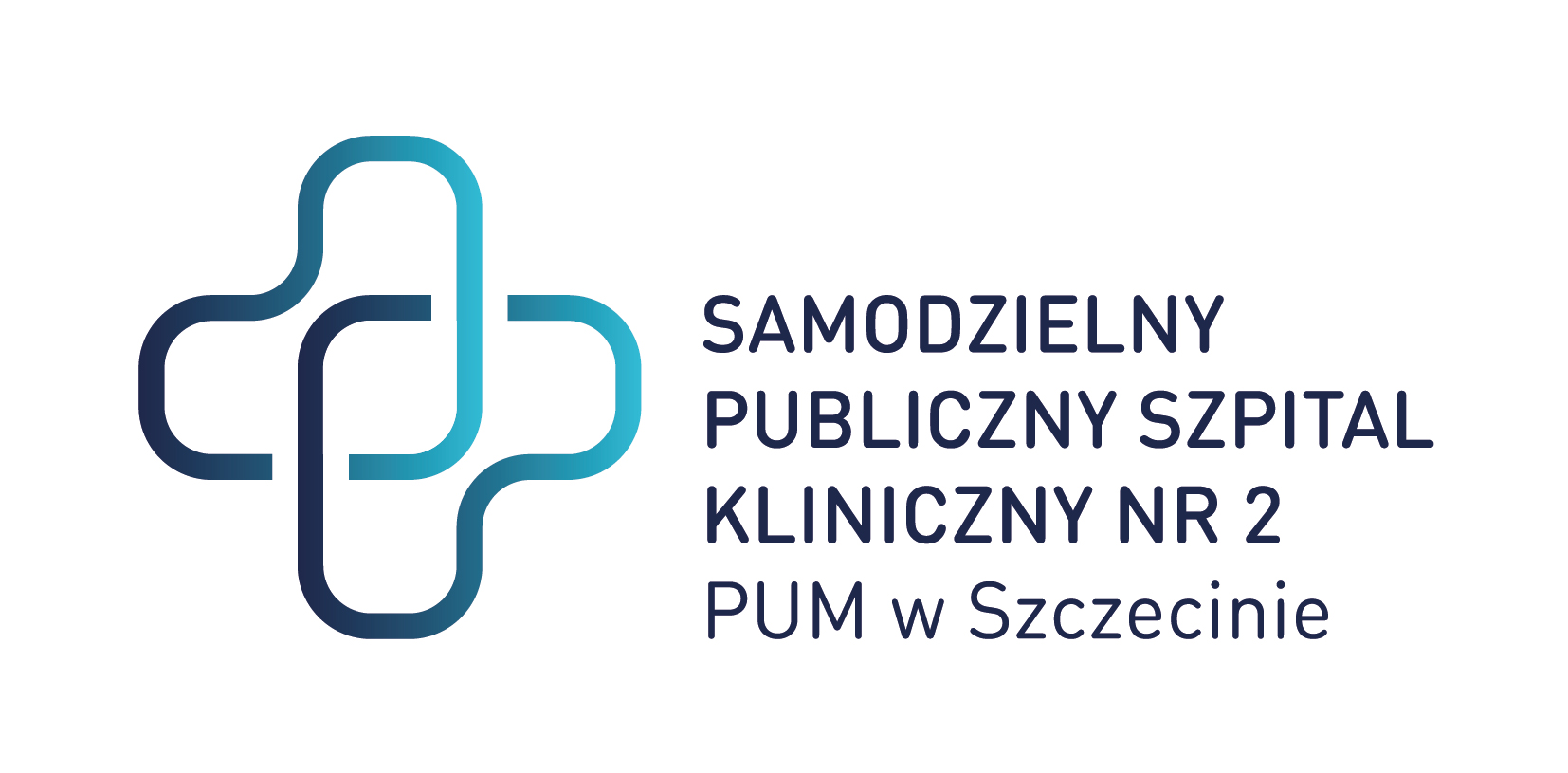 Znak Sprawy: ZP/220/80/20                            Dostawa soczewek wewnątrzgałkowych oraz implantów przeciwjaskrowych na potrzeby II Kliniki Okulistyki SPSK-229/12/2020    S253Polska-Szczecin: Soczewki śródoczne2020/S 253-638353Ogłoszenie o zamówieniuDostawyPodstawa prawna:Dyrektywa 2014/24/UESekcja I: Instytucja zamawiającaI.1)Nazwa i adresyOficjalna nazwa: Samodzielny Publiczny Szpital Kliniczny nr 2 PUM w Szczecinie
Krajowy numer identyfikacyjny: 000288900
Adres pocztowy: al. Powstańców Wielkopolskich 72
Miejscowość: Szczecin
Kod NUTS: PL424 Miasto Szczecin
Kod pocztowy: 70-111
Państwo: Polska
Osoba do kontaktów: Wioletta Sybal
E-mail: w.sybal@spsk2-szczecin.pl
Tel.: +48 914661088
Faks: +48 914661113
Adresy internetowe: 
Główny adres: https://zamowienia.spsk2-szczecin.pl
Adres profilu nabywcy: https://platformazakupowa.pl/pn/spsk2_szczecinI.3)KomunikacjaNieograniczony, pełny i bezpośredni dostęp do dokumentów zamówienia można uzyskać bezpłatnie pod adresem: https://platformazakupowa.pl/pn/spsk2_szczecinWięcej informacji można uzyskać pod adresem podanym powyżejOferty lub wnioski o dopuszczenie do udziału w postępowaniu należy przesyłać drogą elektroniczną za pośrednictwem: https://platformazakupowa.pl/pn/spsk2_szczecinOferty lub wnioski o dopuszczenie do udziału w postępowaniu należy przesyłać na adres podany powyżejI.4)Rodzaj instytucji zamawiającejPodmiot prawa publicznegoI.5)Główny przedmiot działalnościZdrowieSekcja II: PrzedmiotII.1)Wielkość lub zakres zamówieniaII.1.1)Nazwa:Dostawa soczewek wewnątrzgałkowych oraz implantów przeciwjaskrowych na potrzeby II Kliniki Okulistyki SPSK-2Numer referencyjny: ZP/220/80/20II.1.2)Główny kod CPV33731110 Soczewki śródoczneII.1.3)Rodzaj zamówieniaDostawyII.1.4)Krótki opis:1. Przedmiotem zamówienia jest dostawa soczewek wewnątrzgałkowych oraz implantów przeciwjaskrowych, których szczegółowy opis oraz wymagane ilości zawierają: rozdział II SIWZ oraz formularz cen jednostkowych, stanowiący załącznik nr 1 do formularza oferty.2. Zamawiający wymaga aby oferowane soczewki wewnątrzgałkowe oraz implanty przeciwjaskrowe stanowiły wyroby medyczne w rozumieniu ustawy z dnia 20 maja 2010 r. o wyrobach medycznych (Dz.U. 2020.186 t.j. z dnia 6 lutego 2020 r.). i były wprowadzone do obrotu i używania na terenie RP zgodnie z obowiązującymi przepisami.3. Zamawiający wymaga, by dostarczane soczewki wewnątrzgałkowe oraz implanty przeciwjaskrowe posiadały okres przydatności do użycia nie krótszy niż 12 miesięcy, licząc od daty ich dostarczenia do siedziby Zamawiającego.II.1.5)Szacunkowa całkowita wartośćWartość bez VAT: 399 421.00 PLNII.1.6)Informacje o częściachTo zamówienie podzielone jest na części: takOferty można składać w odniesieniu do wszystkich częściMaksymalna liczba części, które mogą zostać udzielone jednemu oferentowi: 7II.2)OpisII.2.1)Nazwa:Soczewki z PMMA jednoczęściowe na potrzeby II Kliniki OkulistykiCzęść nr: 1II.2.2)Dodatkowy kod lub kody CPV33731110 Soczewki śródoczneII.2.3)Miejsce świadczenia usługKod NUTS: PL424 Miasto SzczecinGłówne miejsce lub lokalizacja realizacji: Siedziba Zamawiającego, ul. Powstańców Wielkopolskich 72, 70-111 SzczecinII.2.4)Opis zamówienia:Soczewki z PMMA jednoczęściowe w ilości 12 sztuk.Szczegółowy opis znajduje się w SIWZ.II.2.5)Kryteria udzielenia zamówieniaKryteria określone poniżejKryterium kosztu - Nazwa: Cena / Waga: 90Kryterium kosztu - Nazwa: Termin dostawy zamówień cząstkowych / Waga: 5Kryterium kosztu - Nazwa: Termin płatności / Waga: 5II.2.6)Szacunkowa wartośćWartość bez VAT: 1 111.08 PLNII.2.7)Okres obowiązywania zamówienia, umowy ramowej lub dynamicznego systemu zakupówOkres w miesiącach: 12Niniejsze zamówienie podlega wznowieniu: nieII.2.10)Informacje o ofertach wariantowychDopuszcza się składanie ofert wariantowych: nieII.2.11)Informacje o opcjachOpcje: nieII.2.13)Informacje o funduszach Unii EuropejskiejZamówienie dotyczy projektu/programu finansowanego ze środków Unii Europejskiej: nieII.2.14)Informacje dodatkoweW ramach tego zadania należy wnieść wadium w wysokości 20 PLN.II.2)OpisII.2.1)Nazwa:Soczewki tylnokomorowe akrylowe, zwijalne, hydrofilne, asferyczne na potrzeby II KlinikiCzęść nr: 2II.2.2)Dodatkowy kod lub kody CPV33731110 Soczewki śródoczneII.2.3)Miejsce świadczenia usługKod NUTS: PL424 Miasto SzczecinGłówne miejsce lub lokalizacja realizacji: Siedziba Zamawiającego, ul. Powstańców Wielkopolskich 72, 70-111 SzczecinII.2.4)Opis zamówienia:Soczewki tylnokomorowe akrylowe, zwijalne, hydrofilne, asferyczne w ilości 1 275 sztuk.Szczegółowy opis znajduje się w SIWZ.II.2.5)Kryteria udzielenia zamówieniaKryteria określone poniżejKryterium jakości - Nazwa: Jakość / Waga: 34Kryterium jakości - Nazwa: Parametry techniczne / Waga: 6Kryterium kosztu - Nazwa: Cena / Waga: 60II.2.6)Szacunkowa wartośćWartość bez VAT: 147 568.50 PLNII.2.7)Okres obowiązywania zamówienia, umowy ramowej lub dynamicznego systemu zakupówOkres w miesiącach: 12Niniejsze zamówienie podlega wznowieniu: nieII.2.10)Informacje o ofertach wariantowychDopuszcza się składanie ofert wariantowych: nieII.2.11)Informacje o opcjachOpcje: nieII.2.13)Informacje o funduszach Unii EuropejskiejZamówienie dotyczy projektu/programu finansowanego ze środków Unii Europejskiej: nieII.2.14)Informacje dodatkoweW ramach tego zadania należy wnieść wadium w wysokości 1 500 PLN.II.2)OpisII.2.1)Nazwa:Soczewki tylnokomorowe akrylowe, zwijalne, hydrofobowe, asferyczne na potrzeby II Kliniki OkulistykiCzęść nr: 3II.2.2)Dodatkowy kod lub kody CPV33731110 Soczewki śródoczneII.2.3)Miejsce świadczenia usługKod NUTS: PL424 Miasto SzczecinGłówne miejsce lub lokalizacja realizacji: Siedziba Zamawiającego, ul. Powstańców Wielkopolskich 72, 70-111 SzczecinII.2.4)Opis zamówienia:Soczewki tylnokomorowe akrylowe, zwijalne, hydrofobowe, asferyczne w ilości 175 sztuk.Szczegółowy opis znajduje się w SIWZ.II.2.5)Kryteria udzielenia zamówieniaKryteria określone poniżejKryterium jakości - Nazwa: Jakość / Waga: 34Kryterium jakości - Nazwa: Parametry techniczne / Waga: 6Kryterium kosztu - Nazwa: Cena / Waga: 60II.2.6)Szacunkowa wartośćWartość bez VAT: 51 852.50 PLNII.2.7)Okres obowiązywania zamówienia, umowy ramowej lub dynamicznego systemu zakupówOkres w miesiącach: 12Niniejsze zamówienie podlega wznowieniu: nieII.2.10)Informacje o ofertach wariantowychDopuszcza się składanie ofert wariantowych: nieII.2.11)Informacje o opcjachOpcje: nieII.2.13)Informacje o funduszach Unii EuropejskiejZamówienie dotyczy projektu/programu finansowanego ze środków Unii Europejskiej: nieII.2.14)Informacje dodatkoweW ramach tego zadania należy wnieść wadium w wysokości 500 PLN.II.2)OpisII.2.1)Nazwa:Soczewki przedniokomorowe z PMMA jednoczęściowe na potrzeby II Kliniki OkulistykiCzęść nr: 4II.2.2)Dodatkowy kod lub kody CPV33731110 Soczewki śródoczneII.2.3)Miejsce świadczenia usługKod NUTS: PL424 Miasto SzczecinGłówne miejsce lub lokalizacja realizacji: Siedziba Zamawiającego, ul. Powstańców Wielkopolskich 72, 70-111 SzczecinII.2.4)Opis zamówienia:Soczewki przedniokomorowe, jednoczęściowe z PMMA z fiksacją w kącie przesączania w ilości 8 sztukSzczegółowy opis znajduje się w SIWZ.II.2.5)Kryteria udzielenia zamówieniaKryteria określone poniżejKryterium kosztu - Nazwa: Cena / Waga: 90Kryterium kosztu - Nazwa: Termin dostawy zamówień cząstkowych / Waga: 5Kryterium kosztu - Nazwa: Termin płatności / Waga: 5II.2.6)Szacunkowa wartośćWartość bez VAT: 740.72 PLNII.2.7)Okres obowiązywania zamówienia, umowy ramowej lub dynamicznego systemu zakupówOkres w miesiącach: 12Niniejsze zamówienie podlega wznowieniu: nieII.2.10)Informacje o ofertach wariantowychDopuszcza się składanie ofert wariantowych: nieII.2.11)Informacje o opcjachOpcje: nieII.2.13)Informacje o funduszach Unii EuropejskiejZamówienie dotyczy projektu/programu finansowanego ze środków Unii Europejskiej: nieII.2.14)Informacje dodatkoweW ramach tego zadania należy wnieść wadium w wysokości 20 PLN.II.2)OpisII.2.1)Nazwa:Soczewki tylnokomorowe na potrzeby II Kliniki OkulistykiCzęść nr: 5II.2.2)Dodatkowy kod lub kody CPV33731110 Soczewki śródoczneII.2.3)Miejsce świadczenia usługKod NUTS: PL424 Miasto SzczecinGłówne miejsce lub lokalizacja realizacji: Siedziba Zamawiającego, ul. Powstańców Wielkopolskich 72, 70-111 SzczecinII.2.4)Opis zamówienia:Soczewki tylnokomorowe, zwijalne, jednoczęściowe w ilości 200 sztuk.Szczegółowy opis znajduje się w SIWZ.II.2.5)Kryteria udzielenia zamówieniaKryteria określone poniżejKryterium jakości - Nazwa: Jakość / Waga: 34Kryterium jakości - Nazwa: Parametry techniczne / Waga: 6Kryterium kosztu - Nazwa: Cena / Waga: 60II.2.6)Szacunkowa wartośćWartość bez VAT: 68 518.00 PLNII.2.7)Okres obowiązywania zamówienia, umowy ramowej lub dynamicznego systemu zakupówOkres w miesiącach: 12Niniejsze zamówienie podlega wznowieniu: nieII.2.10)Informacje o ofertach wariantowychDopuszcza się składanie ofert wariantowych: nieII.2.11)Informacje o opcjachOpcje: nieII.2.13)Informacje o funduszach Unii EuropejskiejZamówienie dotyczy projektu/programu finansowanego ze środków Unii Europejskiej: nieII.2.14)Informacje dodatkoweW ramach tego zadania należy wnieść wadium w wysokości 700 PLN.II.2)OpisII.2.1)Nazwa:Soczewki tylnokomorowe trzyczęściowe na potrzeby II Kliniki OkulistykiCzęść nr: 6II.2.2)Dodatkowy kod lub kody CPV33731110 Soczewki śródoczneII.2.3)Miejsce świadczenia usługKod NUTS: PL424 Miasto SzczecinGłówne miejsce lub lokalizacja realizacji: Siedziba Zamawiającego, ul. Powstańców Wielkopolskich 72, 70-111 SzczecinII.2.4)Opis zamówienia:Soczewki tylnokomorowe trzyczęściowe w ilości 150 sztuk.Szczegółowy opis znajduje się w SIWZ.II.2.5)Kryteria udzielenia zamówieniaKryteria określone poniżejKryterium jakości - Nazwa: Jakość / Waga: 34Kryterium jakości - Nazwa: Parametry techniczne / Waga: 6Kryterium kosztu - Nazwa: Cena / Waga: 60II.2.6)Szacunkowa wartośćWartość bez VAT: 44 445.00 PLNII.2.7)Okres obowiązywania zamówienia, umowy ramowej lub dynamicznego systemu zakupówOkres w miesiącach: 12Niniejsze zamówienie podlega wznowieniu: nieII.2.10)Informacje o ofertach wariantowychDopuszcza się składanie ofert wariantowych: nieII.2.11)Informacje o opcjachOpcje: nieII.2.13)Informacje o funduszach Unii EuropejskiejZamówienie dotyczy projektu/programu finansowanego ze środków Unii Europejskiej: nieII.2.14)Informacje dodatkoweW ramach tego zadania należy wnieść wadium w wysokości 450 PLN.II.2)OpisII.2.1)Nazwa:Implanty żelowe przeciwjaskrowe na potrzeby II Kliniki OkulistykiCzęść nr: 7II.2.2)Dodatkowy kod lub kody CPV33184100 Implanty chirurgiczneII.2.3)Miejsce świadczenia usługKod NUTS: PL424 Miasto SzczecinGłówne miejsce lub lokalizacja realizacji: Siedziba Zamawiającego, ul. Powstańców Wielkopolskich 72, 70-111 SzczecinII.2.4)Opis zamówienia:Soczewki tylnokomorowe trzyczęściowe w ilości 150 sztukSzczegółowy opis znajduje się w SIWZ.II.2.5)Kryteria udzielenia zamówieniaKryteria określone poniżejKryterium kosztu - Nazwa: Cena / Waga: 90Kryterium kosztu - Nazwa: Termin dostawy zamówień cząstkowych / Waga: 5Kryterium kosztu - Nazwa: Termin płatności / Waga: 5II.2.6)Szacunkowa wartośćWartość bez VAT: 85 185.20 PLNII.2.7)Okres obowiązywania zamówienia, umowy ramowej lub dynamicznego systemu zakupówOkres w miesiącach: 12Niniejsze zamówienie podlega wznowieniu: nieII.2.10)Informacje o ofertach wariantowychDopuszcza się składanie ofert wariantowych: nieII.2.11)Informacje o opcjachOpcje: nieII.2.13)Informacje o funduszach Unii EuropejskiejZamówienie dotyczy projektu/programu finansowanego ze środków Unii Europejskiej: nieII.2.14)Informacje dodatkoweW ramach tego zadania należy wnieść wadium w wysokości 800 PLN.Sekcja III: Informacje o charakterze prawnym, ekonomicznym, finansowym i technicznymIII.1)Warunki udziałuIII.1.1)Zdolność do prowadzenia działalności zawodowej, w tym wymogi związane z wpisem do rejestru zawodowego lub handlowegoWykaz i krótki opis warunków: Zamawiający nie opisuje sposobu spełniania tego warunkuIII.1.2)Sytuacja ekonomiczna i finansowaWykaz i krótki opis kryteriów kwalifikacji: W celu potwierdzenia spełniania warunków udziału w postępowaniu, Wykonawca złoży:W zakresie sytuacji ekonomicznej lub finansowej – aktualną na dzień złożenia informację banku lub spółdzielczej kasy oszczędnościowo-kredytowej, potwierdzającą wysokość posiadanych środków finansowych lub zdolność kredytową Wykonawcy (termin potwierdzenia nie może być wcześniejszy niż 1 miesiąc przed upływem terminu składania ofert); jeżeli z uzasadnionej przyczyny Wykonawca nie może złożyć dokumentu, o którym mowa w tym punkcie, Zamawiający dopuszcza złożenie przez Wykonawcę innych dokumentów, potwierdzających w wystarczający sposób spełnienie warunku dotyczącego sytuacji ekonomicznej lub finansowej.Minimalny poziom ewentualnie wymaganych standardów: W tym zakresie Zamawiający wymaga, aby Wykonawca wykazał wysokość posiadanych środków finansowych bądź zdolność kredytową na kwotę nie mniejszą niż:— zadanie nr 1 – 200,00 PLN,— zadanie nr 2 – 20 000,00 PLN,— zadanie nr 3 – 4 000,00 PLN,— zadanie nr 4 – 200,00 PLN,— zadanie nr 5 – 5 000,00 PLN,— zadanie nr 6 – 4 000,00 PLN,— zadanie nr 7 – 8 000,00 PLN.III.1.3)Zdolność techniczna i kwalifikacje zawodoweWykaz i krótki opis kryteriów kwalifikacji: W celu potwierdzenia spełniania warunków udziału w postępowaniu, Wykonawca złoży w zakresie doświadczenia: wykaz dostaw wykonanych, a w przypadku świadczeń okresowych lub ciągłych – również wykonywanych w okresie ostatnich trzech lat przed upływem terminu składania ofert, a jeżeli okres prowadzenia działalności jest krótszy – w tym okresie, wraz z podaniem ich wartości, przedmiotu, dat wykonania i podmiotów, na rzecz których dostawy zostały wykonane, według wzoru stanowiącego załącznik do FO oraz załączy dowody określające, czy dostawy te zostały wykonane lub są wykonywane należycie.Minimalny poziom ewentualnie wymaganych standardów: W tym zakresie Zamawiający wymaga, aby Wykonawca wykazał wykonanie/wykonywanie co najmniej jednej dostawy głównej, której przedmiotem były soczewki wewnątrzgałkowe lub inne akcesoria okulistyczne na kwotę nie mniejszą niż:— zadanie nr 1 – 500,00 PLN brutto,— zadanie nr 2 – 25 000,00 PLN brutto,— zadanie nr 3 – 20 000,00 PLN brutto,— zadanie nr 4 – 300,00 PLN brutto,— zadanie nr 5 – 20 000,00 PLN brutto,— zadanie nr 6 – 15 000,00 PLN brutto,— zadanie nr 7 – 20 000,00 PLN brutto.III.2)Warunki dotyczące zamówieniaIII.2.2)Warunki realizacji umowy:1. Wykonawca zobowiązany jest dostarczyć zamówione wyroby medyczne na własny koszt i ryzyko do Apteki w Szczecinie przy al. Powstańców Wlkp. 72 w dni robocze od poniedziałku do piątku w godzinach od 730 do 1 430. Dostawa wyrobów medycznych następuje na koszt i ryzyko Wykonawcy.2. Wykonawca dostarczać będzie wyroby medyczne do miejsca wskazanego w ust. 1 na podstawie bieżących zamówień określających ilość wyrobów medycznych przekazywanych faksem lub e-mailem przez Aptekę. Wykonawca zobowiązany jest niezwłocznie potwierdzić faksem lub e-mailem dzień otrzymania zamówienia.3. Wykonawca zobowiązany jest dostarczyć zamówione wyroby medyczne w terminie nie dłuższym niż ... (maks. 5) dni robocze od dnia złożenia zapotrzebowania faksem/e-mailem. Termin realizacji zamówienia liczy się od pierwszego dnia roboczego przypadającego po dniu przekazania zamówienia.4. Zmiany umowy zostały wskazane we wzorze umowy (brak miejsca na ich publikację w Ogłoszeniu).Sekcja IV: ProceduraIV.1)OpisIV.1.1)Rodzaj proceduryProcedura otwartaIV.1.3)Informacje na temat umowy ramowej lub dynamicznego systemu zakupówIV.1.8)Informacje na temat Porozumienia w sprawie zamówień rządowych (GPA)Zamówienie jest objęte Porozumieniem w sprawie zamówień rządowych: nieIV.2)Informacje administracyjneIV.2.2)Termin składania ofert lub wniosków o dopuszczenie do udziałuData: 17/02/2021Czas lokalny: 09:00IV.2.3)Szacunkowa data wysłania zaproszeń do składania ofert lub do udziału wybranym kandydatomIV.2.4)Języki, w których można sporządzać oferty lub wnioski o dopuszczenie do udziału:PolskiIV.2.6)Minimalny okres, w którym oferent będzie związany ofertąOferta musi zachować ważność do: 17/04/2021IV.2.7)Warunki otwarcia ofertData: 17/02/2021Czas lokalny: 09:30Miejsce: Siedziba Zamawiającego ul. Powstańców Wielkopolskich 72, 70-111 Szczecin, budynek B, pok. 4Informacje o osobach upoważnionych i procedurze otwarcia: Wszyscy zainteresowani mogą uczestniczyć w publicznym otwarciu ofert.Sekcja VI: Informacje uzupełniająceVI.1)Informacje o powtarzającym się charakterze zamówieniaJest to zamówienie o charakterze powtarzającym się: nieVI.2)Informacje na temat procesów elektronicznychStosowane będą zlecenia elektroniczneAkceptowane będą faktury elektroniczneStosowane będą płatności elektroniczneVI.3)Informacje dodatkowe:Do formularza oferty (FO) należy dołączyć następujące dokumenty i oświadczenia: a) pełnomocnictwo – o ile dotyczy; b) JEDZ (jednolity europejski dokument zamówienia); c) formularz cen jednostkowych; d) dowód wpłacenia/wniesienia wadium – nie dotyczy gotówki; e) próbki do zadania nr 2, 3, 5, 6; f) recenzowane publikacje do zadania nr 2, 3, 5, 6 (o ile dotyczy). Na wezwanie Zamawiającego Wykonawca złoży: I. W zakresie niepodlegania wykluczeniu z postępowania: 1. informację z Krajowego Rejestru Karnego w zakresie określonym w art. 24 ust. 1 pkt 13, 14 i 21 Pzp; 2. zaświadczenie właściwego naczelnika urzędu skarbowego potwierdzające, że Wykonawca nie zalega z opłacaniem podatków, lub inny dokument określony w SIWZ; 3. zaświadczenie właściwej terenowej jednostki organizacyjnej Zakładu Ubezpieczeń Społecznych lub Kasy Rolniczego Ubezpieczenia Społecznego albo innego dokumentu określonego w SIWZ; 4. odpis z właściwego rejestru lub z Centralnej Ewidencji i Informacji o Działalności Gospodarczej, jeżeli odrębne przepisy wymagają wpisu do rejestru lub ewidencji, w celu potwierdzenia braku podstaw wykluczenia; 5. oświadczenie Wykonawcy o braku wydania wobec niego prawomocnego wyroku sądu lub ostatecznej decyzji administracyjnej o zaleganiu z uiszczaniem podatków, opłat lub składek na ubezpieczenia społeczne lub zdrowotne; 5a. w przypadku wydania takiego wyroku lub decyzji – dokumenty potwierdzające dokonanie płatności tych należności wraz z ewentualnymi odsetkami lub grzywnami lub zawarcie wiążącego porozumienia w sprawie spłat tych należności; 6. oświadczenie Wykonawcy o braku orzeczenia wobec niego tytułem środka zapobiegawczego zakazu ubiegania się o zamówienia publiczne; 7. oświadczenie Wykonawcy o niezaleganiu z opłacaniem podatków i opłat lokalnych, o których mowa w ustawie z dnia 12 stycznia 1991 r. o podatkach i opłatach lokalnych (Dz.U. 2019.1170 t.j. z 25.6.2019); 8. jeżeli Wykonawca ma siedzibę lub miejsce zamieszkania poza terytorium Rzeczypospolitej Polskiej, zamiast dokumentów, o których mowa powyżej składa dokumenty określone w SIWZ; 9. Wykonawcy w terminie 3 dni od dnia opublikowania na platformie informacji z otwarcia ofert przekazują Zamawiającemu oświadczenie o przynależności lub braku przynależności do tej samej grupy kapitałowej, o której mowa w art. 24 ust. 1 pkt 23 Pzp. Ponadto: II. W celu potwierdzenia zgodności przedmiotu zamówienia z wymaganiami wobec wyrobów, Wykonawca złoży: 1. oświadczenie o dopuszczeniu oferowanych wyrobów do obrotu i używania na terytorium RP – zgodnie z ustawą z dnia 20 maja 2010 r. o wyrobach medycznych. Pozostałe informacje: 1. Klauzula informacyjna dotycząca art. 13 rozporządzenia RODO znajduje się w SIWZ, rozdział I pkt XXII. 2. Zamawiający dokona badania i oceny ofert z zastosowaniem procedury z art. 24aa Pzp, z zastrzeżeniem, że może odstąpić od stosowania tej procedury, jeśli oceniając stan faktyczny sprawy uzna to za niecelowe. 3. Zgodnie z art. 8 ust. 3 ustawy Pzp, nie ujawnia się informacji stanowiących tajemnicę przedsiębiorstwa, w rozumieniu przepisów o zwalczaniu nieuczciwej konkurencji. Na platformie w formularzu składania oferty znajduje się miejsce wyznaczone do dołączenia części oferty stanowiącej tajemnicę przedsiębiorstwa. Wykonawca zobowiązany jest wykazać, że zastrzeżone informacje stanowią tajemnicę przedsiębiorstwa. VI.4)Procedury odwoławczeVI.4.1)Organ odpowiedzialny za procedury odwoławczeOficjalna nazwa: Krajowa Izba Odwoławcza
Adres pocztowy: ul. Postępu 17 a
Miejscowość: Warszawa
Kod pocztowy: 02-676
Państwo: Polska
E-mail: uzp@uzp.gov.pl
Tel.: +48 224587801
Faks: +48 224587800
Adres internetowy: www.uzp.gov.plVI.4.3)Składanie odwołańDokładne informacje na temat terminów składania odwołań: 1. Środki ochrony prawnej określone w dziale VI Pzp przysługują Wykonawcy, a także innemu podmiotowi jeżeli ma lub miał interes w uzyskaniu danego zamówienia oraz poniósł szkodę w wyniku naruszenia przez Zamawiającego przepisów ustawy Prawo zamówień publicznych. 2. Odwołanie wnosi się w terminie określonym w art. 182 Pzp.3. Odwołanie wnosi się do Prezesa Izby w formie pisemnej lub elektronicznej opatrzonej bezpiecznym podpisem elektronicznym weryfikowanym za pomocą ważnego kwalifikowanego certyfikatu. Odwołujący przesyła kopię odwołania Zamawiającemu przed upływem terminu na wniesienie odwołania, w taki sposób, aby mógł on zapoznać się z jego treścią przed upływem tego terminu.VI.4.4)Źródło, gdzie można uzyskać informacje na temat składania odwołańOficjalna nazwa: Departament Odwołań Urzędu Zamówień Publicznych
Adres pocztowy: ul. Postępu 17 a
Miejscowość: Warszawa
Kod pocztowy: 02-676
Państwo: Polska
E-mail: odwolania@uzp.gov.pl
Tel.: +48 224587801
Faks: +48 224587800
Adres internetowy: www.uzp.gov.plVI.5)Data wysłania niniejszego ogłoszenia:24/12/2020× Z poważaniem       Podpis w oryginale………………………………..Dyrektor SPSK-2 w SzczecinieSporządziła: Wioletta SybalTel. 91 466 10 88